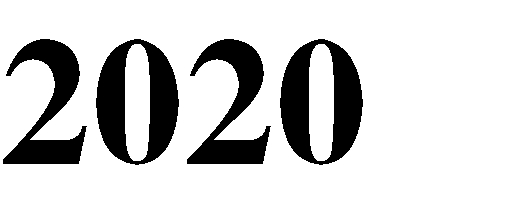 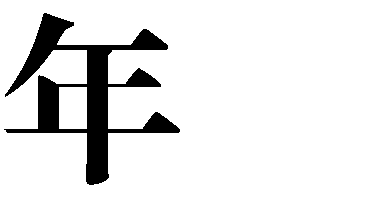 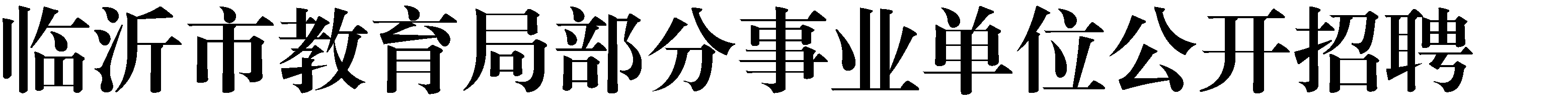 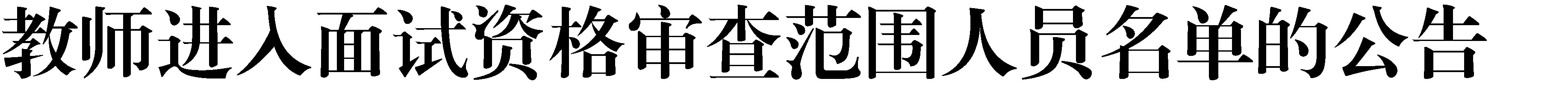 根据《2020     年临沂市教育局、体育局部分事业单位公开招聘教师简章》规定，经研究，确定 2020 年临沂市教育局部分事业单位公开招聘教师笔试合格分数线为 20 分。在笔试合格分数 线以上（含），按照笔试成绩和规定的比例，由高分到低分确定 了各招聘岗位进入面试资格审查范围的人员名单，现予以公布。市教育局直属学校面试资格审查有关事项见临沂市教育局 网站《2020 年临沂市教育局、临沂市体育局部分事业单位公开 招聘教师面试资格审查有关问题的公告》，请广大应聘人员保持 所留联系电话 24 小时通讯畅通，因个人原因造成的后果责任自 负。附件：临沂市教育局部分事业单位公开招聘教师进入面试资 格审查范围人员名单临沂市教育局2020 年 8 月 10 日临沂市教育局部分事业单位公开招聘教师进入面试资格审查范围人员名单临沂市教育局部分事业单位公开招聘教师进入面试资格审查范围人员名单临沂市教育局部分事业单位公开招聘教师进入面试资格审查范围人员名单临沂市教育局部分事业单位公开招聘教师进入面试资格审查范围人员名单临沂市教育局部分事业单位公开招聘教师进入面试资格审查范围人员名单报考专业 报考单位 报考职位 准考证号 笔试成绩 中小学语文 山东省临沂第一中学 高中语文教师 A 岗位 2020012614 77.0 中小学语文 山东省临沂第一中学 高中语文教师 A 岗位 2020012843 73.5 中小学语文 山东省临沂第一中学 高中语文教师 A 岗位 2020012719 70.5 中小学语文 山东省临沂第一中学 高中语文教师 A 岗位 2020012717 68.5 中小学语文 山东省临沂第一中学 高中语文教师 A 岗位 2020012813 66.0 中小学语文 山东省临沂第一中学 高中语文教师 A 岗位 2020012749 65.5 中小学语文 山东省临沂第一中学 高中语文教师 A 岗位 2020012812 64.0 中小学语文 山东省临沂第一中学 高中语文教师 A 岗位 2020012495 63.5 中小学语文 山东省临沂第一中学 高中语文教师 A 岗位 2020012714 63.0 中小学语文 山东省临沂第一中学 高中语文教师 B 岗位 2020012465 71.0 中小学语文 山东省临沂第一中学 高中语文教师 B 岗位 2020012605 71.0 中小学语文 山东省临沂第一中学 高中语文教师 B 岗位 2020012878 71.0 中小学语文 山东省临沂第一中学 高中语文教师 B 岗位 2020012905 69.5 中小学语文 山东省临沂第一中学 高中语文教师 B 岗位 2020012586 67.5 中小学语文 山东省临沂第一中学 高中语文教师 B 岗位 2020012602 67.5 中小学语文 山东省临沂第一中学 高中语文教师 B 岗位 2020012630 67.5 中小学数学 山东省临沂第一中学 高中数学教师女性 A 岗位 2020020968 94.0 中小学数学 山东省临沂第一中学 高中数学教师女性 A 岗位 2020020840 89.0 中小学数学 山东省临沂第一中学 高中数学教师女性 A 岗位 2020020868 85.0 中小学数学 山东省临沂第一中学 高中数学教师女性 A 岗位 2020020768 82.0 中小学数学 山东省临沂第一中学 高中数学教师女性 A 岗位 2020020833 82.0 中小学数学 山东省临沂第一中学 高中数学教师女性 A 岗位 2020020728 81.0 中小学数学 山东省临沂第一中学 高中数学教师女性 A 岗位 2020020947 81.0 中小学数学 山东省临沂第一中学 高中数学教师女性 A 岗位 2020021034 79.0 中小学数学 山东省临沂第一中学 高中数学教师女性 A 岗位 2020020762 78.0 中小学数学 山东省临沂第一中学 高中数学教师女性 A 岗位 2020020894 78.0 中小学数学 山东省临沂第一中学 高中数学教师女性 A 岗位 2020021071 78.0 中小学数学 山东省临沂第一中学 高中数学教师男性 B 岗位 2020020860 94.0 中小学数学 山东省临沂第一中学 高中数学教师男性 B 岗位 2020020941 84.0 中小学数学 山东省临沂第一中学 高中数学教师男性 B 岗位 2020021062 84.0 中小学数学 山东省临沂第一中学 高中数学教师男性 B 岗位 2020021070 84.0 中小学数学 山东省临沂第一中学 高中数学教师男性 B 岗位 2020020873 81.0 中小学数学 山东省临沂第一中学 高中数学教师男性 B 岗位 2020021120 81.0 中小学数学 山东省临沂第一中学 高中数学教师男性 B 岗位 2020021143 79.0 中小学数学 山东省临沂第一中学 高中数学教师男性 B 岗位 2020020964 76.0 中小学数学 山东省临沂第一中学 高中数学教师男性 B 岗位 2020020939 74.0 中小学英语 山东省临沂第一中学 高中英语教师岗位 2020032007 77.0 中小学英语 山东省临沂第一中学 高中英语教师岗位 2020032120 77.0 中小学英语 山东省临沂第一中学 高中英语教师岗位 2020032116 76.0 中小学英语 山东省临沂第一中学 高中英语教师岗位 2020032227 76.0 中小学英语 山东省临沂第一中学 高中英语教师岗位 2020032160 75.0 中小学英语 山东省临沂第一中学 高中英语教师岗位 2020031946 73.5 中小学英语 山东省临沂第一中学 高中英语教师岗位 2020032039 73.0 中小学英语 山东省临沂第一中学 高中英语教师岗位 2020031874 70.0 中小学英语 山东省临沂第一中学 高中英语教师岗位 2020032002 70.0 中小学英语 山东省临沂第一中学 高中英语教师岗位 2020032106 70.0 中小学英语 山东省临沂第一中学 高中英语教师岗位 2020032297 70.0 中小学英语 山东省临沂第一中学 高中英语教师岗位 2020032065 69.5 中小学英语 山东省临沂第一中学 高中英语教师岗位 2020032171 69.0 中小学英语 山东省临沂第一中学 高中英语教师岗位 2020032073 67.5 中小学英语 山东省临沂第一中学 高中英语教师岗位 2020032191 67.5 中学物理 山东省临沂第一中学 高中物理教师女性 A 岗位 2020043605 77.75 中学物理 山东省临沂第一中学 高中物理教师女性 A 岗位 2020043587 63.5 中学物理 山东省临沂第一中学 高中物理教师女性 A 岗位 2020043680 62.5 中学物理 山东省临沂第一中学 高中物理教师女性 A 岗位 2020043602 59.5 中学物理 山东省临沂第一中学 高中物理教师女性 A 岗位 2020043589 56.0 中学物理 山东省临沂第一中学 高中物理教师女性 A 岗位 2020043651 55.5 中学物理 山东省临沂第一中学 高中物理教师男性 B 岗位 2020043646 74.5 中学物理 山东省临沂第一中学 高中物理教师男性 B 岗位 2020043621 69.25 中学物理 山东省临沂第一中学 高中物理教师男性 B 岗位 2020043619 64.25 中学物理 山东省临沂第一中学 高中物理教师男性 B 岗位 2020043645 63.5 中学物理 山东省临沂第一中学 高中物理教师男性 B 岗位 2020043617 61.75 中学物理 山东省临沂第一中学 高中物理教师男性 B 岗位 2020043613 60.75 中学化学 山东省临沂第一中学 高中化学教师岗位 2020053231 73.5 中学化学 山东省临沂第一中学 高中化学教师岗位 2020053124 63.5 中学化学 山东省临沂第一中学 高中化学教师岗位 2020053090 63.0 中学化学 山东省临沂第一中学 高中化学教师岗位 2020053095 61.0 中学化学 山东省临沂第一中学 高中化学教师岗位 2020053104 59.0 中学化学 山东省临沂第一中学 高中化学教师岗位 2020053150 58.5 中学化学 山东省临沂第一中学 高中化学教师岗位 2020053162 58.5 中学生物 山东省临沂第一中学 高中生物教师岗位 2020063523 94.0 中学生物 山东省临沂第一中学 高中生物教师岗位 2020063547 86.0 中学生物 山东省临沂第一中学 高中生物教师岗位 2020063538 83.0 中学生物 山东省临沂第一中学 高中生物教师岗位 2020063551 83.0 中学生物 山东省临沂第一中学 高中生物教师岗位 2020063414 82.0 中学生物 山东省临沂第一中学 高中生物教师岗位 2020063454 81.0 中小学语文 临沂第二中学 高中语文教师 A 岗位 2020012724 80.0 中小学语文 临沂第二中学 高中语文教师 A 岗位 2020012761 78.0 中小学语文 临沂第二中学 高中语文教师 A 岗位 2020012637 77.5 中小学语文 临沂第二中学 高中语文教师 A 岗位 2020012513 76.5 中小学语文 临沂第二中学 高中语文教师 A 岗位 2020012865 76.5 中小学语文 临沂第二中学 高中语文教师 A 岗位 2020012841 75.0 中小学语文 临沂第二中学 高中语文教师 A 岗位 2020012494 74.0 中小学语文 临沂第二中学 高中语文教师 A 岗位 2020012608 73.5 中小学语文 临沂第二中学 高中语文教师 A 岗位 2020012559 73.0 中小学语文 临沂第二中学 高中语文教师 A 岗位 2020012629 73.0 中小学语文 临沂第二中学 高中语文教师 A 岗位 2020012470 72.0 中小学语文 临沂第二中学 高中语文教师 A 岗位 2020012662 72.0 中小学语文 临沂第二中学 高中语文教师 A 岗位 2020012658 71.5 中小学语文 临沂第二中学 高中语文教师 A 岗位 2020012833 69.5 中小学语文 临沂第二中学 高中语文教师 A 岗位 2020012516 68.5 中小学语文 临沂第二中学 高中语文教师 A 岗位 2020012758 68.5 中小学语文 临沂第二中学 高中语文教师 A 岗位 2020012581 68.0 中小学语文 临沂第二中学 高中语文教师 A 岗位 2020012871 67.5 中小学语文 临沂第二中学 高中语文教师 A 岗位 2020012565 66.5 中小学语文 临沂第二中学 高中语文教师 A 岗位 2020012784 66.5 中小学语文 临沂第二中学 高中语文教师 A 岗位 2020012553 66.0 中小学语文 临沂第二中学 高中语文教师 A 岗位 2020012827 66.0 中小学语文 临沂第二中学 高中语文教师 A 岗位 2020012636 65.5 中小学语文 临沂第二中学 高中语文教师 A 岗位 2020012690 65.5 中小学语文 临沂第二中学 高中语文教师 A 岗位 2020012746 65.5 中小学语文 临沂第二中学 高中语文教师 A 岗位 2020012444 64.5 中小学语文 临沂第二中学 高中语文教师 A 岗位 2020012498 64.5 中小学语文 临沂第二中学 高中语文教师 B 岗位 2020012497 79.5 中小学语文 临沂第二中学 高中语文教师 B 岗位 2020012627 78.5 中小学语文 临沂第二中学 高中语文教师 B 岗位 2020012754 77.0 中小学语文 临沂第二中学 高中语文教师 B 岗位 2020012582 73.5 中小学语文 临沂第二中学 高中语文教师 B 岗位 2020012624 73.5 中小学语文 临沂第二中学 高中语文教师 B 岗位 2020012499 73.0 中小学语文 临沂第二中学 高中语文教师 B 岗位 2020012699 73.0 中小学语文 临沂第二中学 高中语文教师 B 岗位 2020012798 72.5 中小学语文 临沂第二中学 高中语文教师 B 岗位 2020012570 71.0 中小学语文 临沂第二中学 高中语文教师 B 岗位 2020012639 71.0 中小学语文 临沂第二中学 高中语文教师 B 岗位 2020012859 71.0 中小学语文 临沂第二中学 高中语文教师 B 岗位 2020012530 70.5 中小学数学 临沂第二中学 高中数学教师 A 岗位 2020021050 94.0 中小学数学 临沂第二中学 高中数学教师 A 岗位 2020021069 93.0 中小学数学 临沂第二中学 高中数学教师 A 岗位 2020020892 89.0 中小学数学 临沂第二中学 高中数学教师 A 岗位 2020020915 88.0 中小学数学 临沂第二中学 高中数学教师 A 岗位 2020020876 87.0 中小学数学 临沂第二中学 高中数学教师 A 岗位 2020020896 87.0 中小学数学 临沂第二中学 高中数学教师 A 岗位 2020021060 86.0 中小学数学 临沂第二中学 高中数学教师 A 岗位 2020021003 84.0 中小学数学 临沂第二中学 高中数学教师 A 岗位 2020020752 81.0 中小学数学 临沂第二中学 高中数学教师 A 岗位 2020020704 80.0 中小学数学 临沂第二中学 高中数学教师 A 岗位 2020020936 80.0 中小学数学 临沂第二中学 高中数学教师 A 岗位 2020020963 80.0 中小学数学 临沂第二中学 高中数学教师 A 岗位 2020020733 79.0 中小学数学 临沂第二中学 高中数学教师 A 岗位 2020020948 79.0 中小学数学 临沂第二中学 高中数学教师 A 岗位 2020020689 78.0 中小学数学 临沂第二中学 高中数学教师 A 岗位 2020020734 78.0 中小学数学 临沂第二中学 高中数学教师 A 岗位 2020020973 78.0 中小学数学 临沂第二中学 高中数学教师 A 岗位 2020020992 78.0 中小学数学 临沂第二中学 高中数学教师 A 岗位 2020020877 77.0 中小学数学 临沂第二中学 高中数学教师 A 岗位 2020021032 77.0 中小学数学 临沂第二中学 高中数学教师 A 岗位 2020020798 75.0 中小学数学 临沂第二中学 高中数学教师 A 岗位 2020020916 75.0 中小学数学 临沂第二中学 高中数学教师 A 岗位 2020020720 74.0 中小学数学 临沂第二中学 高中数学教师 A 岗位 2020020834 74.0 中小学数学 临沂第二中学 高中数学教师 A 岗位 2020020842 74.0 中小学数学 临沂第二中学 高中数学教师 A 岗位 2020020854 74.0 中小学数学 临沂第二中学 高中数学教师 A 岗位 2020020959 74.0 中小学数学 临沂第二中学 高中数学教师 A 岗位 2020020978 74.0 中小学数学 临沂第二中学 高中数学教师 B 岗位 2020021064 92.0 中小学数学 临沂第二中学 高中数学教师 B 岗位 2020020859 89.0 中小学数学 临沂第二中学 高中数学教师 B 岗位 2020020985 86.0 中小学数学 临沂第二中学 高中数学教师 B 岗位 2020020994 86.0 中小学数学 临沂第二中学 高中数学教师 B 岗位 2020021073 86.0 中小学数学 临沂第二中学 高中数学教师 B 岗位 2020021028 85.0 中小学数学 临沂第二中学 高中数学教师 B 岗位 2020020912 84.0 中小学数学 临沂第二中学 高中数学教师 B 岗位 2020020932 84.0 中小学数学 临沂第二中学 高中数学教师 B 岗位 2020020977 83.0 中小学数学 临沂第二中学 高中数学教师 B 岗位 2020020979 82.0 中小学数学 临沂第二中学 高中数学教师 B 岗位 2020020832 81.0 中小学数学 临沂第二中学 高中数学教师 B 岗位 2020020881 79.0 中小学数学 临沂第二中学 高中数学教师 B 岗位 2020020917 79.0 中小学数学 临沂第二中学 高中数学教师 B 岗位 2020021037 79.0 中小学英语 临沂第二中学 高中英语教师 A 岗位 2020032181 83.0 中小学英语 临沂第二中学 高中英语教师 A 岗位 2020032100 80.0 中小学英语 临沂第二中学 高中英语教师 A 岗位 2020031972 79.0 中小学英语 临沂第二中学 高中英语教师 A 岗位 2020031954 75.0 中小学英语 临沂第二中学 高中英语教师 A 岗位 2020031881 74.5 中小学英语 临沂第二中学 高中英语教师 A 岗位 2020032032 73.5 中小学英语 临沂第二中学 高中英语教师 A 岗位 2020031883 72.5 中小学英语 临沂第二中学 高中英语教师 A 岗位 2020031923 72.5 中小学英语 临沂第二中学 高中英语教师 A 岗位 2020032213 72.0 中小学英语 临沂第二中学 高中英语教师 A 岗位 2020032281 71.5 中小学英语 临沂第二中学 高中英语教师 A 岗位 2020032044 71.0 中小学英语 临沂第二中学 高中英语教师 A 岗位 2020032176 70.5 中小学英语 临沂第二中学 高中英语教师 A 岗位 2020032231 70.5 中小学英语 临沂第二中学 高中英语教师 A 岗位 2020031904 70.0 中小学英语 临沂第二中学 高中英语教师 A 岗位 2020032328 69.5 中小学英语 临沂第二中学 高中英语教师 A 岗位 2020032075 69.0 中小学英语 临沂第二中学 高中英语教师 A 岗位 2020032202 69.0 中小学英语 临沂第二中学 高中英语教师 A 岗位 2020032033 68.5 中小学英语 临沂第二中学 高中英语教师 A 岗位 2020032131 68.0 中小学英语 临沂第二中学 高中英语教师 A 岗位 2020032280 67.5 中小学英语 临沂第二中学 高中英语教师 A 岗位 2020032236 66.5 中小学英语 临沂第二中学 高中英语教师 A 岗位 2020032237 66.5 中小学英语 临沂第二中学 高中英语教师 A 岗位 2020032295 66.5 中小学英语 临沂第二中学 高中英语教师 A 岗位 2020031941 65.5 中小学英语 临沂第二中学 高中英语教师 B 岗位 2020032224 86.0 中小学英语 临沂第二中学 高中英语教师 B 岗位 2020031929 79.5 中小学英语 临沂第二中学 高中英语教师 B 岗位 2020031995 78.0 中小学英语 临沂第二中学 高中英语教师 B 岗位 2020031882 74.0 中小学英语 临沂第二中学 高中英语教师 B 岗位 2020031897 74.0 中小学英语 临沂第二中学 高中英语教师 B 岗位 2020031934 74.0 中小学英语 临沂第二中学 高中英语教师 B 岗位 2020031948 74.0 中小学英语 临沂第二中学 高中英语教师 B 岗位 2020031925 73.5 中小学英语 临沂第二中学 高中英语教师 B 岗位 2020031991 73.5 中小学英语 临沂第二中学 高中英语教师 B 岗位 2020031900 73.0 中小学英语 临沂第二中学 高中英语教师 B 岗位 2020032134 73.0 中小学英语 临沂第二中学 高中英语教师 B 岗位 2020031935 72.5 中学物理 临沂第二中学 高中物理教师 A 岗位 2020043629 77.75 中学物理 临沂第二中学 高中物理教师 A 岗位 2020043654 73.0 中学物理 临沂第二中学 高中物理教师 A 岗位 2020043650 62.5 中学物理 临沂第二中学 高中物理教师 A 岗位 2020043600 58.0 中学物理 临沂第二中学 高中物理教师 A 岗位 2020043616 49.75 中学物理 临沂第二中学 高中物理教师 A 岗位 2020043583 47.75 中学物理 临沂第二中学 高中物理教师 A 岗位 2020043658 45.75 中学物理 临沂第二中学 高中物理教师 A 岗位 2020043606 44.25 中学物理 临沂第二中学 高中物理教师 A 岗位 2020043630 43.0 中学物理 临沂第二中学 高中物理教师 B 岗位 2020043669 65.5 中学物理 临沂第二中学 高中物理教师 B 岗位 2020043648 63.5 中学物理 临沂第二中学 高中物理教师 B 岗位 2020043679 59.5 中学物理 临沂第二中学 高中物理教师 B 岗位 2020043676 55.25 中学物理 临沂第二中学 高中物理教师 B 岗位 2020043678 53.0 中学物理 临沂第二中学 高中物理教师 B 岗位 2020043575 51.5 中学化学 临沂第二中学 高中化学教师 A 岗位 2020053180 76.0 中学化学 临沂第二中学 高中化学教师 A 岗位 2020053136 69.5 中学化学 临沂第二中学 高中化学教师 A 岗位 2020053140 69.5 中学化学 临沂第二中学 高中化学教师 A 岗位 2020053262 67.5 中学化学 临沂第二中学 高中化学教师 A 岗位 2020053154 66.0 中学化学 临沂第二中学 高中化学教师 A 岗位 2020053181 64.0 中学化学 临沂第二中学 高中化学教师 A 岗位 2020053129 62.5 中学化学 临沂第二中学 高中化学教师 A 岗位 2020053257 61.5 中学化学 临沂第二中学 高中化学教师 A 岗位 2020053084 61.0 中学化学 临沂第二中学 高中化学教师 A 岗位 2020053075 57.5 中学化学 临沂第二中学 高中化学教师 A 岗位 2020053116 57.0 中学化学 临沂第二中学 高中化学教师 A 岗位 2020053244 57.0 中学化学 临沂第二中学 高中化学教师 A 岗位 2020053199 56.0 中学化学 临沂第二中学 高中化学教师 A 岗位 2020053148 55.0 中学化学 临沂第二中学 高中化学教师 A 岗位 2020053161 54.0 中学化学 临沂第二中学 高中化学教师 A 岗位 2020053270 54.0 中学化学 临沂第二中学 高中化学教师 B 岗位 2020053220 71.0 中学化学 临沂第二中学 高中化学教师 B 岗位 2020053130 70.5 中学化学 临沂第二中学 高中化学教师 B 岗位 2020053235 70.5 中学化学 临沂第二中学 高中化学教师 B 岗位 2020053087 66.0 中学化学 临沂第二中学 高中化学教师 B 岗位 2020053207 64.5 中学化学 临沂第二中学 高中化学教师 B 岗位 2020053074 60.0 中学化学 临沂第二中学 高中化学教师 B 岗位 2020053266 60.0 中学生物 临沂第二中学 高中生物教师 A 岗位 2020063411 89.0 中学生物 临沂第二中学 高中生物教师 A 岗位 2020063558 85.0 中学生物 临沂第二中学 高中生物教师 A 岗位 2020063476 83.0 中学生物 临沂第二中学 高中生物教师 A 岗位 2020063438 82.0 中学生物 临沂第二中学 高中生物教师 A 岗位 2020063449 79.0 中学生物 临沂第二中学 高中生物教师 A 岗位 2020063455 79.0 中学生物 临沂第二中学 高中生物教师 A 岗位 2020063431 76.0 中学生物 临沂第二中学 高中生物教师 A 岗位 2020063482 76.0 中学生物 临沂第二中学 高中生物教师 A 岗位 2020063457 75.0 中学生物 临沂第二中学 高中生物教师 A 岗位 2020063568 73.0 中学生物 临沂第二中学 高中生物教师 A 岗位 2020063422 72.0 中学生物 临沂第二中学 高中生物教师 A 岗位 2020063486 71.0 中学生物 临沂第二中学 高中生物教师 B 岗位 2020063426 95.0 中学生物 临沂第二中学 高中生物教师 B 岗位 2020063522 90.0 中学生物 临沂第二中学 高中生物教师 B 岗位 2020063429 88.0 中学生物 临沂第二中学 高中生物教师 B 岗位 2020063461 88.0 中学生物 临沂第二中学 高中生物教师 B 岗位 2020063531 88.0 中学生物 临沂第二中学 高中生物教师 B 岗位 2020063500 85.0 中学生物 临沂第二中学 高中生物教师 B 岗位 2020063493 83.0 中学生物 临沂第二中学 高中生物教师 B 岗位 2020063442 82.0 中学生物 临沂第二中学 高中生物教师 B 岗位 2020063421 80.0 中学生物 临沂第二中学 高中生物教师 B 岗位 2020063432 80.0 中学生物 临沂第二中学 高中生物教师 B 岗位 2020063448 80.0 中学政治 临沂第二中学 高中政治教师 A 岗位 2020072366 82.0 中学政治 临沂第二中学 高中政治教师 A 岗位 2020072352 79.0 中学政治 临沂第二中学 高中政治教师 A 岗位 2020072387 79.0 中学政治 临沂第二中学 高中政治教师 A 岗位 2020072403 78.0 中学政治 临沂第二中学 高中政治教师 A 岗位 2020072427 74.0 中学政治 临沂第二中学 高中政治教师 A 岗位 2020072389 71.0 中学政治 临沂第二中学 高中政治教师 A 岗位 2020072411 71.0 中学政治 临沂第二中学 高中政治教师 A 岗位 2020072410 69.0 中学政治 临沂第二中学 高中政治教师 A 岗位 2020072370 68.0 中学政治 临沂第二中学 高中政治教师 A 岗位 2020072416 67.0 中学政治 临沂第二中学 高中政治教师 A 岗位 2020072364 64.0 中学政治 临沂第二中学 高中政治教师 A 岗位 2020072349 63.0 中学政治 临沂第二中学 高中政治教师 A 岗位 2020072390 57.0 中学政治 临沂第二中学 高中政治教师 A 岗位 2020072397 57.0 中学政治 临沂第二中学 高中政治教师 A 岗位 2020072350 48.0 中学政治 临沂第二中学 高中政治教师 B 岗位 2020072391 89.0 中学政治 临沂第二中学 高中政治教师 B 岗位 2020072402 84.0 中学政治 临沂第二中学 高中政治教师 B 岗位 2020072386 83.0 中学政治 临沂第二中学 高中政治教师 B 岗位 2020072374 82.0 中学政治 临沂第二中学 高中政治教师 B 岗位 2020072395 81.0 中学政治 临沂第二中学 高中政治教师 B 岗位 2020072376 80.0 中学政治 临沂第二中学 高中政治教师 B 岗位 2020072405 80.0 中学政治 临沂第二中学 高中政治教师 B 岗位 2020072362 79.0 中学政治 临沂第二中学 高中政治教师 B 岗位 2020072382 76.0 中学政治 临沂第二中学 高中政治教师 B 岗位 2020072419 76.0 中学历史 临沂第二中学 高中历史教师 A 岗位 2020083347 83.0 中学历史 临沂第二中学 高中历史教师 A 岗位 2020083313 79.0 中学历史 临沂第二中学 高中历史教师 A 岗位 2020083389 75.0 中学历史 临沂第二中学 高中历史教师 A 岗位 2020083278 74.0 中学历史 临沂第二中学 高中历史教师 A 岗位 2020083372 74.0 中学历史 临沂第二中学 高中历史教师 A 岗位 2020083344 73.0 中学历史 临沂第二中学 高中历史教师 A 岗位 2020083318 71.0 中学历史 临沂第二中学 高中历史教师 A 岗位 2020083364 71.0 中学历史 临沂第二中学 高中历史教师 A 岗位 2020083360 69.0 中学历史 临沂第二中学 高中历史教师 A 岗位 2020083298 68.5 中学历史 临沂第二中学 高中历史教师 A 岗位 2020083287 68.0 中学历史 临沂第二中学 高中历史教师 A 岗位 2020083373 67.5 中学历史 临沂第二中学 高中历史教师 A 岗位 2020083329 67.0 中学历史 临沂第二中学 高中历史教师 A 岗位 2020083322 66.5 中学历史 临沂第二中学 高中历史教师 A 岗位 2020083383 66.0 中学历史 临沂第二中学 高中历史教师 B 岗位 2020083362 77.5 中学历史 临沂第二中学 高中历史教师 B 岗位 2020083332 76.5 中学历史 临沂第二中学 高中历史教师 B 岗位 2020083336 76.5 中学历史 临沂第二中学 高中历史教师 B 岗位 2020083323 75.5 中学历史 临沂第二中学 高中历史教师 B 岗位 2020083320 73.5 中学历史 临沂第二中学 高中历史教师 B 岗位 2020083366 73.5 中学历史 临沂第二中学 高中历史教师 B 岗位 2020083277 73.0 中学历史 临沂第二中学 高中历史教师 B 岗位 2020083279 73.0 中学历史 临沂第二中学 高中历史教师 B 岗位 2020083393 72.5 中学地理 临沂第二中学 高中地理教师 A 岗位 2020093010 80.0 中学地理 临沂第二中学 高中地理教师 A 岗位 2020092956 78.0 中学地理 临沂第二中学 高中地理教师 A 岗位 2020093021 73.0 中学地理 临沂第二中学 高中地理教师 A 岗位 2020092983 72.0 中学地理 临沂第二中学 高中地理教师 A 岗位 2020093025 70.0 中学地理 临沂第二中学 高中地理教师 A 岗位 2020093029 68.0 中学地理 临沂第二中学 高中地理教师 A 岗位 2020092997 67.0 中学地理 临沂第二中学 高中地理教师 A 岗位 2020092988 65.0 中学地理 临沂第二中学 高中地理教师 A 岗位 2020093005 64.0 中学地理 临沂第二中学 高中地理教师 A 岗位 2020093024 64.0 中学地理 临沂第二中学 高中地理教师 A 岗位 2020092942 62.0 中学地理 临沂第二中学 高中地理教师 A 岗位 2020093042 61.0 中学地理 临沂第二中学 高中地理教师 B 岗位 2020092958 80.0 中学地理 临沂第二中学 高中地理教师 B 岗位 2020092968 78.0 中学地理 临沂第二中学 高中地理教师 B 岗位 2020093046 76.0 中学地理 临沂第二中学 高中地理教师 B 岗位 2020092995 75.0 中学地理 临沂第二中学 高中地理教师 B 岗位 2020092980 72.0 中学地理 临沂第二中学 高中地理教师 B 岗位 2020092987 72.0 中学地理 临沂第二中学 高中地理教师 B 岗位 2020093019 72.0 中学地理 临沂第二中学 高中地理教师 B 岗位 2020093014 71.0 中学地理 临沂第二中学 高中地理教师 B 岗位 2020092946 70.0 中学地理 临沂第二中学 高中地理教师 B 岗位 2020092962 70.0 中学地理 临沂第二中学 高中地理教师 B 岗位 2020092984 70.0 中学地理 临沂第二中学 高中地理教师 B 岗位 2020093011 70.0 中小学音乐 临沂第二中学 高中音乐教师岗位 2020101831 87.5 中小学音乐 临沂第二中学 高中音乐教师岗位 2020101849 87.0 中小学音乐 临沂第二中学 高中音乐教师岗位 2020101859 79.0 中小学音乐 临沂第二中学 高中音乐教师岗位 2020101806 78.5 中小学音乐 临沂第二中学 高中音乐教师岗位 2020101833 78.5 中小学音乐 临沂第二中学 高中音乐教师岗位 2020101851 78.0 中小学音乐 临沂第二中学 高中音乐教师岗位 2020101824 75.0 中小学音乐 临沂第二中学 高中音乐教师岗位 2020101826 75.0 中小学音乐 临沂第二中学 高中音乐教师岗位 2020101816 73.0 中小学美术 临沂第二中学 高中美术教师岗位 2020110364 72.5 中小学美术 临沂第二中学 高中美术教师岗位 2020110443 71.0 中小学美术 临沂第二中学 高中美术教师岗位 2020110641 70.0 中小学美术 临沂第二中学 高中美术教师岗位 2020110548 69.5 中小学美术 临沂第二中学 高中美术教师岗位 2020110488 69.0 中小学美术 临沂第二中学 高中美术教师岗位 2020110619 68.0 中小学美术 临沂第二中学 高中美术教师岗位 2020110672 66.0 中小学美术 临沂第二中学 高中美术教师岗位 2020110586 62.0 中小学美术 临沂第二中学 高中美术教师岗位 2020110330 61.5 中小学体育 临沂第二中学 高中体育教师 A 岗位 2020121566 67.5 中小学体育 临沂第二中学 高中体育教师 A 岗位 2020121552 61.5 中小学体育 临沂第二中学 高中体育教师 A 岗位 2020121451 61.0 中小学体育 临沂第二中学 高中体育教师 A 岗位 2020121538 60.5 中小学体育 临沂第二中学 高中体育教师 A 岗位 2020121583 59.0 中小学体育 临沂第二中学 高中体育教师 A 岗位 2020121598 58.5 中小学体育 临沂第二中学 高中体育教师 A 岗位 2020121580 57.0 中小学体育 临沂第二中学 高中体育教师 A 岗位 2020121550 56.5 中小学体育 临沂第二中学 高中体育教师 A 岗位 2020121602 56.5 中小学体育 临沂第二中学 高中体育教师 A 岗位 2020121518 54.5 中小学体育 临沂第二中学 高中体育教师 A 岗位 2020121605 54.0 中小学体育 临沂第二中学 高中体育教师 A 岗位 2020121590 53.0 中小学体育 临沂第二中学 高中体育教师 B 岗位 2020121532 75.5 中小学体育 临沂第二中学 高中体育教师 B 岗位 2020121588 65.0 中小学体育 临沂第二中学 高中体育教师 B 岗位 2020121515 63.0 中小学体育 临沂第二中学 高中体育教师 B 岗位 2020121623 61.5 中小学体育 临沂第二中学 高中体育教师 B 岗位 2020121611 59.5 中小学体育 临沂第二中学 高中体育教师 B 岗位 2020121454 57.5 中小学体育 临沂第二中学 高中体育教师 B 岗位 2020121554 57.5 中小学体育 临沂第二中学 高中体育教师 B 岗位 2020121630 57.5 中小学信息技术 临沂第二中学 高中信息技术教师岗位 2020131728 83.0 中小学信息技术 临沂第二中学 高中信息技术教师岗位 2020131665 82.0 中小学信息技术 临沂第二中学 高中信息技术教师岗位 2020131715 82.0 中小学信息技术 临沂第二中学 高中信息技术教师岗位 2020131677 78.0 中小学信息技术 临沂第二中学 高中信息技术教师岗位 2020131721 73.0 中小学信息技术 临沂第二中学 高中信息技术教师岗位 2020131726 70.0 中小学信息技术 临沂第二中学 高中信息技术教师岗位 2020131712 69.0 中小学信息技术 临沂第二中学 高中信息技术教师岗位 2020131659 68.0 中小学信息技术 临沂第二中学 高中信息技术教师岗位 2020131702 66.0 公共基础 临沂第二中学 高中俄语教师岗位 2020141200 74.0 公共基础 临沂第二中学 高中俄语教师岗位 2020141187 73.0 公共基础 临沂第二中学 高中俄语教师岗位 2020141237 72.0 公共基础 临沂第二中学 高中俄语教师岗位 2020141210 65.5 公共基础 临沂第二中学 高中俄语教师岗位 2020141300 65.5 公共基础 临沂第二中学 高中俄语教师岗位 2020141334 65.0 公共基础 临沂第二中学 高中俄语教师岗位 2020141171 63.5 公共基础 临沂第二中学 高中俄语教师岗位 2020141175 62.5 公共基础 临沂第二中学 高中俄语教师岗位 2020141164 62.0 公共基础 临沂第二中学 高中俄语教师岗位 2020141199 62.0 中小学语文 临沂第三十九中学 高中语文教师女性 A 岗位 2020012918 72.5 中小学语文 临沂第三十九中学 高中语文教师女性 A 岗位 2020012800 64.0 中小学语文 临沂第三十九中学 高中语文教师女性 A 岗位 2020012682 62.5 中小学语文 临沂第三十九中学 高中语文教师男性 B 岗位 2020012482 69.5 中小学语文 临沂第三十九中学 高中语文教师男性 B 岗位 2020012882 64.0 中小学语文 临沂第三十九中学 高中语文教师男性 B 岗位 2020012556 62.5 中小学数学 临沂第三十九中学 高中数学教师 A 岗位 2020020812 72.0 中小学数学 临沂第三十九中学 高中数学教师 A 岗位 2020021091 70.0 中小学数学 临沂第三十九中学 高中数学教师 B 岗位 2020021019 85.0 中小学数学 临沂第三十九中学 高中数学教师 B 岗位 2020020911 83.0 中小学数学 临沂第三十九中学 高中数学教师 B 岗位 2020021092 70.0 中小学英语 临沂第三十九中学 高中英语教师岗位 2020032200 74.5 中小学英语 临沂第三十九中学 高中英语教师岗位 2020032250 68.0 中小学英语 临沂第三十九中学 高中英语教师岗位 2020032059 48.0 中学物理 临沂第三十九中学 高中物理教师岗位 2020043652 77.0 中学物理 临沂第三十九中学 高中物理教师岗位 2020043571 67.5 中学物理 临沂第三十九中学 高中物理教师岗位 2020043636 54.0 中小学数学 临沂市盲童学校 高中数学教师岗位 2020020765 92.0 中小学数学 临沂市盲童学校 高中数学教师岗位 2020021089 78.0 中小学数学 临沂市盲童学校 高中数学教师岗位 2020020862 59.0 公共基础 临沂市盲童学校 中医学教师岗位 2020141275 51.0 公共基础 临沂市盲童学校 中医学教师岗位 2020141170 43.5 公共基础 临沂市盲童学校 中医学教师岗位 2020141188 36.0 中学化学 临沂市盲童学校 高中化学教师岗位 2020053156 60.5 中学化学 临沂市盲童学校 高中化学教师岗位 2020053226 52.5 中学化学 临沂市盲童学校 高中化学教师岗位 2020053168 46.5 中小学数学 临沂市聋哑学校 高中数学教师岗位 2020020719 69.0 中小学数学 临沂市聋哑学校 高中数学教师岗位 2020020777 54.0 中小学数学 临沂市聋哑学校 高中数学教师岗位 2020021154 50.0 中小学英语 临沂市聋哑学校 高中英语教师岗位 2020032195 76.5 中小学英语 临沂市聋哑学校 高中英语教师岗位 2020032173 71.0 中小学英语 临沂市聋哑学校 高中英语教师岗位 2020032282 68.5 中小学语文 临沂第三十五中学 初中语文教师 A 岗位 2020012633 75.0 中小学语文 临沂第三十五中学 初中语文教师 A 岗位 2020012773 72.0 中小学语文 临沂第三十五中学 初中语文教师 A 岗位 2020012578 71.0 中小学语文 临沂第三十五中学 初中语文教师 A 岗位 2020012618 70.5 中小学语文 临沂第三十五中学 初中语文教师 A 岗位 2020012577 70.0 中小学语文 临沂第三十五中学 初中语文教师 A 岗位 2020012925 70.0 中小学语文 临沂第三十五中学 初中语文教师 A 岗位 2020012452 69.0 中小学语文 临沂第三十五中学 初中语文教师 A 岗位 2020012909 69.0 中小学语文 临沂第三十五中学 初中语文教师 A 岗位 2020012936 68.0 中小学语文 临沂第三十五中学 初中语文教师 A 岗位 2020012801 67.5 中小学语文 临沂第三十五中学 初中语文教师 A 岗位 2020012739 65.5 中小学语文 临沂第三十五中学 初中语文教师 A 岗位 2020012851 65.5 中小学语文 临沂第三十五中学 初中语文教师 B 岗位 2020012680 77.0 中小学语文 临沂第三十五中学 初中语文教师 B 岗位 2020012669 74.5 中小学语文 临沂第三十五中学 初中语文教师 B 岗位 2020012745 73.5 中小学语文 临沂第三十五中学 初中语文教师 B 岗位 2020012923 73.5 中小学语文 临沂第三十五中学 初中语文教师 B 岗位 2020012839 72.5 中小学语文 临沂第三十五中学 初中语文教师 B 岗位 2020012661 72.0 中小学语文 临沂第三十五中学 初中语文教师 B 岗位 2020012759 72.0 中小学语文 临沂第三十五中学 初中语文教师 B 岗位 2020012913 71.5 中小学语文 临沂第三十五中学 初中语文教师 B 岗位 2020012517 71.0 中小学语文 临沂第三十五中学 初中语文教师 B 岗位 2020012654 70.5 中小学语文 临沂第三十五中学 初中语文教师 B 岗位 2020012434 70.0 中小学语文 临沂第三十五中学 初中语文教师 B 岗位 2020012550 70.0 中小学数学 临沂第三十五中学 初中数学女性教师 A 岗位 2020020691 94.0 中小学数学 临沂第三十五中学 初中数学女性教师 A 岗位 2020020695 88.0 中小学数学 临沂第三十五中学 初中数学女性教师 A 岗位 2020020827 82.0 中小学数学 临沂第三十五中学 初中数学女性教师 A 岗位 2020020766 80.0 中小学数学 临沂第三十五中学 初中数学女性教师 A 岗位 2020020942 79.0 中小学数学 临沂第三十五中学 初中数学女性教师 A 岗位 2020021085 77.0 中小学数学 临沂第三十五中学 初中数学女性教师 A 岗位 2020020692 73.0 中小学数学 临沂第三十五中学 初中数学女性教师 A 岗位 2020020772 70.0 中小学数学 临沂第三十五中学 初中数学女性教师 A 岗位 2020020884 69.0 中小学数学 临沂第三十五中学 初中数学男性教师 B 岗位 2020020943 88.0 中小学数学 临沂第三十五中学 初中数学男性教师 B 岗位 2020020788 87.0 中小学数学 临沂第三十五中学 初中数学男性教师 B 岗位 2020020770 85.0 中小学数学 临沂第三十五中学 初中数学男性教师 B 岗位 2020021077 81.0 中小学数学 临沂第三十五中学 初中数学男性教师 B 岗位 2020020988 78.0 中小学数学 临沂第三十五中学 初中数学男性教师 B 岗位 2020020804 77.0 中小学数学 临沂第三十五中学 初中数学男性教师 B 岗位 2020020905 76.0 中小学数学 临沂第三十五中学 初中数学男性教师 B 岗位 2020020951 76.0 中小学数学 临沂第三十五中学 初中数学男性教师 B 岗位 2020020690 75.0 中小学英语 临沂第三十五中学 初中英语教师 A 岗位 2020032284 78.5 中小学英语 临沂第三十五中学 初中英语教师 A 岗位 2020032235 77.0 中小学英语 临沂第三十五中学 初中英语教师 A 岗位 2020032083 73.5 中小学英语 临沂第三十五中学 初中英语教师 A 岗位 2020032309 71.5 中小学英语 临沂第三十五中学 初中英语教师 A 岗位 2020031960 70.5 中小学英语 临沂第三十五中学 初中英语教师 A 岗位 2020032313 70.5 中小学英语 临沂第三十五中学 初中英语教师 A 岗位 2020032316 68.5 中小学英语 临沂第三十五中学 初中英语教师 A 岗位 2020032302 67.5 中小学英语 临沂第三十五中学 初中英语教师 A 岗位 2020032109 67.0 中小学英语 临沂第三十五中学 初中英语教师 B 岗位 2020032148 83.0 中小学英语 临沂第三十五中学 初中英语教师 B 岗位 2020032123 81.0 中小学英语 临沂第三十五中学 初中英语教师 B 岗位 2020031979 77.0 中小学英语 临沂第三十五中学 初中英语教师 B 岗位 2020032269 77.0 中小学英语 临沂第三十五中学 初中英语教师 B 岗位 2020032178 74.5 中小学英语 临沂第三十五中学 初中英语教师 B 岗位 2020032022 74.0 中小学英语 临沂第三十五中学 初中英语教师 B 岗位 2020032189 73.5 中小学英语 临沂第三十五中学 初中英语教师 B 岗位 2020032035 72.0 中小学英语 临沂第三十五中学 初中英语教师 B 岗位 2020032156 70.5 中小学英语 临沂第三十五中学 初中英语教师 B 岗位 2020032243 68.5 中小学英语 临沂第三十五中学 初中英语教师 B 岗位 2020031884 68.0 中小学英语 临沂第三十五中学 初中英语教师 B 岗位 2020032164 67.0 中学物理 临沂第三十五中学 初中物理女性教师 A 岗位 2020043671 70.5 中学物理 临沂第三十五中学 初中物理女性教师 A 岗位 2020043593 68.75 中学物理 临沂第三十五中学 初中物理女性教师 A 岗位 2020043574 49.0 中学化学 临沂第三十五中学 初中化学女性教师 A 岗位 2020053255 79.0 中学化学 临沂第三十五中学 初中化学女性教师 A 岗位 2020053089 69.5 中学化学 临沂第三十五中学 初中化学女性教师 A 岗位 2020053080 67.5 中学化学 临沂第三十五中学 初中化学男性教师 B 岗位 2020053169 74.0 中学化学 临沂第三十五中学 初中化学男性教师 B 岗位 2020053131 69.5 中学化学 临沂第三十五中学 初中化学男性教师 B 岗位 2020053256 67.0 中学生物 临沂第三十五中学 初中生物女性教师 A 岗位 2020063443 91.0 中学生物 临沂第三十五中学 初中生物女性教师 A 岗位 2020063533 79.0 中学生物 临沂第三十五中学 初中生物女性教师 A 岗位 2020063441 75.0 中学生物 临沂第三十五中学 初中生物男性教师 B 岗位 2020063561 78.0 中学生物 临沂第三十五中学 初中生物男性教师 B 岗位 2020063530 73.0 中学生物 临沂第三十五中学 初中生物男性教师 B 岗位 2020063436 65.0 中学政治 临沂第三十五中学 初中政治女性教师 A 岗位 2020072351 74.0 中学政治 临沂第三十五中学 初中政治女性教师 A 岗位 2020072365 71.0 中学政治 临沂第三十五中学 初中政治女性教师 A 岗位 2020072418 70.0 中学政治 临沂第三十五中学 初中政治男性教师 B 岗位 2020072392 53.0 中学政治 临沂第三十五中学 初中政治男性教师 B 岗位 2020072360 49.0 中学政治 临沂第三十五中学 初中政治男性教师 B 岗位 2020072357 47.0 中学历史 临沂第三十五中学 初中历史女性教师 A 岗位 2020083295 76.5 中学历史 临沂第三十五中学 初中历史女性教师 A 岗位 2020083275 76.0 中学历史 临沂第三十五中学 初中历史女性教师 A 岗位 2020083304 74.0 中学历史 临沂第三十五中学 初中历史女性教师 A 岗位 2020083345 74.0 中学历史 临沂第三十五中学 初中历史女性教师 A 岗位 2020083378 73.5 中学历史 临沂第三十五中学 初中历史女性教师 A 岗位 2020083390 73.0 中学历史 临沂第三十五中学 初中历史男性教师 B 岗位 2020083367 84.0 中学历史 临沂第三十五中学 初中历史男性教师 B 岗位 2020083343 78.5 中学历史 临沂第三十五中学 初中历史男性教师 B 岗位 2020083386 72.0 中学历史 临沂第三十五中学 初中历史男性教师 B 岗位 2020083338 71.5 中学历史 临沂第三十五中学 初中历史男性教师 B 岗位 2020083358 69.0 中学历史 临沂第三十五中学 初中历史男性教师 B 岗位 2020083403 69.0 中学地理 临沂第三十五中学 初中地理女性教师 A 岗位 2020092974 78.0 中学地理 临沂第三十五中学 初中地理女性教师 A 岗位 2020092986 76.0 中学地理 临沂第三十五中学 初中地理女性教师 A 岗位 2020093036 70.0 中学地理 临沂第三十五中学 初中地理男性教师 B 岗位 2020092990 70.0 中学地理 临沂第三十五中学 初中地理男性教师 B 岗位 2020093009 65.0 中学地理 临沂第三十五中学 初中地理男性教师 B 岗位 2020093047 62.0 中小学体育 临沂第三十五中学 初中体育篮球女性教师 A 岗位 2020121466 41.0 中小学体育 临沂第三十五中学 初中体育篮球女性教师 A 岗位 2020121610 40.5 中小学体育 临沂第三十五中学 初中体育篮球女性教师 A 岗位 2020121469 39.0 中小学体育 临沂第三十五中学 初中体育篮球男性教师 B 岗位 2020121617 41.0 中小学体育 临沂第三十五中学 初中体育篮球男性教师 B 岗位 2020121614 40.0 中小学体育 临沂第三十五中学 初中体育篮球男性教师 B 岗位 2020121563 34.0 中小学语文 临沂实验中学 初中语文女性教师 A 岗位 2020012575 72.0 中小学语文 临沂实验中学 初中语文女性教师 A 岗位 2020012673 71.5 中小学语文 临沂实验中学 初中语文女性教师 A 岗位 2020012870 71.0 中小学语文 临沂实验中学 初中语文女性教师 A 岗位 2020012696 70.5 中小学语文 临沂实验中学 初中语文女性教师 A 岗位 2020012502 69.0 中小学语文 临沂实验中学 初中语文女性教师 A 岗位 2020012469 67.5 中小学语文 临沂实验中学 初中语文女性教师 A 岗位 2020012453 66.5 中小学语文 临沂实验中学 初中语文女性教师 A 岗位 2020012486 66.5 中小学语文 临沂实验中学 初中语文女性教师 A 岗位 2020012829 66.5 中小学语文 临沂实验中学 初中语文男性教师 B 岗位 2020012737 72.5 中小学语文 临沂实验中学 初中语文男性教师 B 岗位 2020012574 67.0 中小学语文 临沂实验中学 初中语文男性教师 B 岗位 2020012521 66.5 中小学语文 临沂实验中学 初中语文男性教师 B 岗位 2020012697 66.5 中小学语文 临沂实验中学 初中语文男性教师 B 岗位 2020012473 65.0 中小学语文 临沂实验中学 初中语文男性教师 B 岗位 2020012524 64.0 中小学语文 临沂实验中学 初中语文男性教师 B 岗位 2020012649 61.5 中小学语文 临沂实验中学 初中语文男性教师 B 岗位 2020012659 61.5 中小学语文 临沂实验中学 初中语文男性教师 B 岗位 2020012790 61.0 中小学语文 临沂实验中学 初中语文教师 C 岗位 2020012546 73.0 中小学语文 临沂实验中学 初中语文教师 C 岗位 2020012623 73.0 中小学语文 临沂实验中学 初中语文教师 C 岗位 2020012900 71.5 中小学语文 临沂实验中学 初中语文教师 C 岗位 2020012896 68.5 中小学语文 临沂实验中学 初中语文教师 C 岗位 2020012653 68.0 中小学语文 临沂实验中学 初中语文教师 C 岗位 2020012796 68.0 中小学语文 临沂实验中学 初中语文教师 C 岗位 2020012642 67.5 中小学语文 临沂实验中学 初中语文教师 C 岗位 2020012583 66.0 中小学语文 临沂实验中学 初中语文教师 C 岗位 2020012766 66.0 中小学语文 临沂实验中学 初中语文教师 C 岗位 2020012729 65.5 中小学语文 临沂实验中学 初中语文教师 C 岗位 2020012645 63.5 中小学语文 临沂实验中学 初中语文教师 C 岗位 2020012892 63.5 中小学数学 临沂实验中学 初中数学女性教师 A 岗位 2020020802 88.0 中小学数学 临沂实验中学 初中数学女性教师 A 岗位 2020020858 85.0 中小学数学 临沂实验中学 初中数学女性教师 A 岗位 2020020885 85.0 中小学数学 临沂实验中学 初中数学女性教师 A 岗位 2020020750 83.0 中小学数学 临沂实验中学 初中数学女性教师 A 岗位 2020020952 83.0 中小学数学 临沂实验中学 初中数学女性教师 A 岗位 2020021110 83.0 中小学数学 临沂实验中学 初中数学女性教师 A 岗位 2020020823 82.0 中小学数学 临沂实验中学 初中数学女性教师 A 岗位 2020020855 82.0 中小学数学 临沂实验中学 初中数学女性教师 A 岗位 2020020790 81.0 中小学数学 临沂实验中学 初中数学女性教师 A 岗位 2020020828 79.0 中小学数学 临沂实验中学 初中数学女性教师 A 岗位 2020021101 78.0 中小学数学 临沂实验中学 初中数学女性教师 A 岗位 2020021014 76.0 中小学数学 临沂实验中学 初中数学男性教师 B 岗位 2020020871 87.0 中小学数学 临沂实验中学 初中数学男性教师 B 岗位 2020020706 83.0 中小学数学 临沂实验中学 初中数学男性教师 B 岗位 2020020863 82.0 中小学数学 临沂实验中学 初中数学男性教师 B 岗位 2020021004 81.0 中小学数学 临沂实验中学 初中数学男性教师 B 岗位 2020020960 78.0 中小学数学 临沂实验中学 初中数学男性教师 B 岗位 2020021006 77.0 中小学数学 临沂实验中学 初中数学男性教师 B 岗位 2020021047 77.0 中小学数学 临沂实验中学 初中数学男性教师 B 岗位 2020021063 69.0 中小学数学 临沂实验中学 初中数学男性教师 B 岗位 2020021111 69.0 中小学数学 临沂实验中学 初中数学男性教师 B 岗位 2020020822 68.0 中小学数学 临沂实验中学 初中数学男性教师 B 岗位 2020021007 67.0 中小学数学 临沂实验中学 初中数学男性教师 B 岗位 2020020906 66.0 中小学英语 临沂实验中学 初中英语教师 A 岗位 2020032265 77.5 中小学英语 临沂实验中学 初中英语教师 A 岗位 2020032315 77.5 中小学英语 临沂实验中学 初中英语教师 A 岗位 2020031891 77.0 中小学英语 临沂实验中学 初中英语教师 A 岗位 2020031914 76.5 中小学英语 临沂实验中学 初中英语教师 A 岗位 2020032019 76.5 中小学英语 临沂实验中学 初中英语教师 A 岗位 2020032203 76.0 中小学英语 临沂实验中学 初中英语教师 A 岗位 2020031981 75.5 中小学英语 临沂实验中学 初中英语教师 A 岗位 2020032027 75.0 中小学英语 临沂实验中学 初中英语教师 A 岗位 2020032187 74.0 中小学英语 临沂实验中学 初中英语教师 A 岗位 2020032093 73.5 中小学英语 临沂实验中学 初中英语教师 A 岗位 2020032270 72.5 中小学英语 临沂实验中学 初中英语教师 A 岗位 2020031936 71.0 中小学英语 临沂实验中学 初中英语教师 A 岗位 2020032259 70.5 中小学英语 临沂实验中学 初中英语教师 A 岗位 2020031922 69.0 中小学英语 临沂实验中学 初中英语教师 A 岗位 2020032095 68.5 中小学英语 临沂实验中学 初中英语教师 A 岗位 2020032188 68.0 中小学英语 临沂实验中学 初中英语教师 A 岗位 2020032016 67.5 中小学英语 临沂实验中学 初中英语教师 A 岗位 2020032135 67.5 中小学英语 临沂实验中学 初中英语教师 A 岗位 2020032331 67.0 中小学英语 临沂实验中学 初中英语教师 A 岗位 2020031913 66.5 中小学英语 临沂实验中学 初中英语教师 A 岗位 2020032251 66.5 中小学英语 临沂实验中学 初中英语教师 A 岗位 2020031974 66.0 中小学英语 临沂实验中学 初中英语教师 A 岗位 2020032104 65.5 中小学英语 临沂实验中学 初中英语教师 A 岗位 2020031980 65.0 中小学英语 临沂实验中学 初中英语教师 B 岗位 2020032185 72.5 中小学英语 临沂实验中学 初中英语教师 B 岗位 2020032111 71.5 中小学英语 临沂实验中学 初中英语教师 B 岗位 2020031885 69.0 中小学英语 临沂实验中学 初中英语教师 B 岗位 2020032054 69.0 中小学英语 临沂实验中学 初中英语教师 B 岗位 2020032255 68.0 中小学英语 临沂实验中学 初中英语教师 B 岗位 2020031907 67.0 中小学英语 临沂实验中学 初中英语教师 B 岗位 2020032192 67.0 中学物理 临沂实验中学 初中物理教师岗位 2020043626 62.5 中学物理 临沂实验中学 初中物理教师岗位 2020043601 54.25 中学物理 临沂实验中学 初中物理教师岗位 2020043608 50.5 中学政治 临沂实验中学 初中政治教师 A 岗位 2020072408 77.0 中学政治 临沂实验中学 初中政治教师 A 岗位 2020072373 64.0 中学政治 临沂实验中学 初中政治教师 B 岗位 2020072372 77.0 中学政治 临沂实验中学 初中政治教师 B 岗位 2020072400 74.0 中学政治 临沂实验中学 初中政治教师 B 岗位 2020072381 72.0 中学地理 临沂实验中学 初中地理教师 A 岗位 2020092961 75.0 中学地理 临沂实验中学 初中地理教师 A 岗位 2020093045 60.0 中学地理 临沂实验中学 初中地理教师 A 岗位 2020093007 54.0 中学地理 临沂实验中学 初中地理教师 B 岗位 2020093023 76.0 中学地理 临沂实验中学 初中地理教师 B 岗位 2020093031 71.0 中学地理 临沂实验中学 初中地理教师 B 岗位 2020092989 65.0 中学生物 临沂实验中学 初中生物教师 A 岗位 2020063479 81.0 中学生物 临沂实验中学 初中生物教师 A 岗位 2020063569 68.0 中学生物 临沂实验中学 初中生物教师 A 岗位 2020063484 60.0 中学生物 临沂实验中学 初中生物教师 B 岗位 2020063472 83.0 中学生物 临沂实验中学 初中生物教师 B 岗位 2020063514 79.0 中学生物 临沂实验中学 初中生物教师 B 岗位 2020063542 76.0 中小学体育 临沂实验中学 初中体育教师 A 岗位 2020121487 71.0 中小学体育 临沂实验中学 初中体育教师 A 岗位 2020121464 67.5 中小学体育 临沂实验中学 初中体育教师 A 岗位 2020121509 64.5 中小学体育 临沂实验中学 初中体育教师 A 岗位 2020121607 62.0 中小学体育 临沂实验中学 初中体育教师 A 岗位 2020121599 60.5 中小学体育 临沂实验中学 初中体育教师 A 岗位 2020121497 59.0 中小学体育 临沂实验中学 初中体育教师 A 岗位 2020121577 59.0 中小学体育 临沂实验中学 初中体育教师 A 岗位 2020121585 58.5 中小学体育 临沂实验中学 初中体育教师 A 岗位 2020121573 55.0 中小学体育 临沂实验中学 初中体育教师 B 岗位 2020121494 62.5 中小学体育 临沂实验中学 初中体育教师 B 岗位 2020121549 61.5 中小学体育 临沂实验中学 初中体育教师 B 岗位 2020121631 60.5 中小学信息技术 临沂实验中学 初中信息技术教师岗位 2020131686 72.0 中小学信息技术 临沂实验中学 初中信息技术教师岗位 2020131711 68.0 中小学信息技术 临沂实验中学 初中信息技术教师岗位 2020131718 65.0 中小学美术 临沂实验中学 初中美术教师岗位 2020110648 68.0 中小学美术 临沂实验中学 初中美术教师岗位 2020110654 64.5 中小学美术 临沂实验中学 初中美术教师岗位 2020110409 58.5 中小学美术 临沂实验中学 初中书法教师岗位 2020110610 69.0 中小学美术 临沂实验中学 初中书法教师岗位 2020110507 62.0 中小学美术 临沂实验中学 初中书法教师岗位 2020110366 54.0 中小学语文 临沂沂州实验学校 初中语文教师岗位 2020012857 68.5 中小学语文 临沂沂州实验学校 初中语文教师岗位 2020012897 66.0 中小学语文 临沂沂州实验学校 初中语文教师岗位 2020012668 57.5 中小学英语 临沂沂州实验学校 中学英语女性教师 A 岗位 2020031927 72.0 中小学英语 临沂沂州实验学校 中学英语女性教师 A 岗位 2020032117 72.0 中小学英语 临沂沂州实验学校 中学英语女性教师 A 岗位 2020032175 65.5 中小学英语 临沂沂州实验学校 中学英语男性教师 B 岗位 2020032279 66.0 中小学英语 临沂沂州实验学校 中学英语男性教师 B 岗位 2020031969 65.5 中小学英语 临沂沂州实验学校 中学英语男性教师 B 岗位 2020032071 65.5 中小学英语 临沂沂州实验学校 中学英语男性教师 B 岗位 2020032162 65.5 中学地理 临沂沂州实验学校 初中地理女性 A 岗位 2020093053 69.0 中学地理 临沂沂州实验学校 初中地理女性 A 岗位 2020092967 64.0 中学地理 临沂沂州实验学校 初中地理女性 A 岗位 2020092951 62.0 中学地理 临沂沂州实验学校 初中地理男性 B 岗位 2020092944 74.0 中学地理 临沂沂州实验学校 初中地理男性 B 岗位 2020092947 74.0 中学地理 临沂沂州实验学校 初中地理男性 B 岗位 2020092950 63.0 中学地理 临沂沂州实验学校 初中地理男性 B 岗位 2020092996 63.0 中学历史 临沂沂州实验学校 初中历史教师岗位 2020083328 72.5 中学历史 临沂沂州实验学校 初中历史教师岗位 2020083300 71.5 中学历史 临沂沂州实验学校 初中历史教师岗位 2020083399 71.0 中小学语文 临沂沂州实验学校 小学语文教师 A 岗位 2020012831 75.0 中小学语文 临沂沂州实验学校 小学语文教师 A 岗位 2020012908 72.0 中小学语文 临沂沂州实验学校 小学语文教师 A 岗位 2020012788 65.0 中小学语文 临沂沂州实验学校 小学语文教师 A 岗位 2020012902 62.5 中小学语文 临沂沂州实验学校 小学语文教师 A 岗位 2020012440 61.0 中小学语文 临沂沂州实验学校 小学语文教师 A 岗位 2020012732 46.5 中小学语文 临沂沂州实验学校 小学语文教师 B 岗位 2020012764 73.0 中小学语文 临沂沂州实验学校 小学语文教师 B 岗位 2020012785 69.5 中小学语文 临沂沂州实验学校 小学语文教师 B 岗位 2020012506 68.0 中小学语文 临沂沂州实验学校 小学语文教师 B 岗位 2020012920 68.0 中小学语文 临沂沂州实验学校 小学语文教师 B 岗位 2020012439 64.0 中小学语文 临沂沂州实验学校 小学语文教师 B 岗位 2020012454 63.5 中小学语文 临沂沂州实验学校 小学语文教师 B 岗位 2020012924 63.5 中小学语文 临沂沂州实验学校 小学语文教师 B 岗位 2020012873 62.0 中小学语文 临沂沂州实验学校 小学语文教师 B 岗位 2020012535 61.5 中小学数学 临沂沂州实验学校 小学数学教师 A 岗位 2020020722 80.0 中小学数学 临沂沂州实验学校 小学数学教师 A 岗位 2020020893 63.0 中小学数学 临沂沂州实验学校 小学数学教师 A 岗位 2020020853 61.0 中小学数学 临沂沂州实验学校 小学数学女性教师 B 岗位 2020020946 79.0 中小学数学 临沂沂州实验学校 小学数学女性教师 B 岗位 2020021074 75.0 中小学数学 临沂沂州实验学校 小学数学女性教师 B 岗位 2020020909 66.0 中小学数学 临沂沂州实验学校 小学数学男性教师 C 岗位 2020020953 91.0 中小学数学 临沂沂州实验学校 小学数学男性教师 C 岗位 2020020821 83.0 中小学数学 临沂沂州实验学校 小学数学男性教师 C 岗位 2020020754 65.0 中小学美术 临沂沂州实验学校 小学美术教师岗位 2020110449 67.0 中小学美术 临沂沂州实验学校 小学美术教师岗位 2020110575 63.0 中小学美术 临沂沂州实验学校 小学美术教师岗位 2020110421 62.0 中小学语文 临沂朴园小学 小学语文教师 A 岗位 2020012867 77.0 中小学语文 临沂朴园小学 小学语文教师 A 岗位 2020012938 60.0 中小学语文 临沂朴园小学 小学语文教师 A 岗位 2020012458 46.0 中小学语文 临沂朴园小学 小学语文教师 B 岗位 2020012720 74.0 中小学语文 临沂朴园小学 小学语文教师 B 岗位 2020012874 68.0 中小学语文 临沂朴园小学 小学语文教师 B 岗位 2020012743 61.5 中小学语文 临沂朴园小学 小学语文教师 B 岗位 2020012762 61.5 中小学数学 临沂朴园小学 小学数学教师 A 岗位 2020020794 84.0 中小学数学 临沂朴园小学 小学数学教师 A 岗位 2020021036 65.0 中小学数学 临沂朴园小学 小学数学教师 A 岗位 2020021149 57.0 中小学数学 临沂朴园小学 小学数学教师 B 岗位 2020021012 85.0 中小学数学 临沂朴园小学 小学数学教师 B 岗位 2020020925 81.0 中小学数学 临沂朴园小学 小学数学教师 B 岗位 2020020713 74.0 中小学英语 临沂朴园小学 小学英语教师岗位 2020032113 79.5 中小学英语 临沂朴园小学 小学英语教师岗位 2020032140 73.5 中小学英语 临沂朴园小学 小学英语教师岗位 2020032026 72.5 中小学英语 临沂朴园小学 小学英语教师岗位 2020032057 69.5 中小学英语 临沂朴园小学 小学英语教师岗位 2020032180 69.5 中小学英语 临沂朴园小学 小学英语教师岗位 2020032041 67.0 中小学英语 临沂朴园小学 小学英语教师岗位 2020032258 67.0 中小学体育 临沂朴园小学 小学体育篮球教师岗位 2020121551 66.0 中小学体育 临沂朴园小学 小学体育篮球教师岗位 2020121533 61.5 中小学体育 临沂朴园小学 小学体育篮球教师岗位 2020121555 59.0 中小学体育 临沂朴园小学 小学体育教师岗位 2020121546 70.0 中小学体育 临沂朴园小学 小学体育教师岗位 2020121544 60.0 中小学体育 临沂朴园小学 小学体育教师岗位 2020121519 57.0 中小学音乐 临沂朴园小学 小学音乐教师岗位 2020101818 75.0 中小学音乐 临沂朴园小学 小学音乐教师岗位 2020101747 57.5 中小学音乐 临沂朴园小学 小学音乐教师岗位 2020101777 57.5 中小学美术 临沂朴园小学 小学美术教师岗位 2020110603 65.5 中小学美术 临沂朴园小学 小学美术教师岗位 2020110417 62.0 中小学美术 临沂朴园小学 小学美术教师岗位 2020110413 57.0 中小学美术 临沂杏园小学 小学美术教师岗位 2020110459 59.0 中小学美术 临沂杏园小学 小学美术教师岗位 2020110560 56.0 中小学美术 临沂杏园小学 小学美术教师岗位 2020110502 54.5 中小学数学 临沂杏园小学 小学数学教师岗位 2020020962 85.0 中小学数学 临沂杏园小学 小学数学教师岗位 2020020786 84.0 中小学数学 临沂杏园小学 小学数学教师岗位 2020020816 67.0 中小学信息技术 临沂杏园小学 小学信息技术教师岗位 2020131645 79.0 中小学信息技术 临沂杏园小学 小学信息技术教师岗位 2020131739 79.0 中小学信息技术 临沂杏园小学 小学信息技术教师岗位 2020131654 75.0 中小学英语 临沂杏园小学 小学英语教师岗位 2020032206 77.5 中小学英语 临沂杏园小学 小学英语教师岗位 2020032341 57.0 中小学英语 临沂杏园小学 小学英语教师岗位 2020031942 54.5 中小学语文 临沂杏园小学 小学语文教师 A 岗位 2020012846 73.5 中小学语文 临沂杏园小学 小学语文教师 A 岗位 2020012695 70.0 中小学语文 临沂杏园小学 小学语文教师 A 岗位 2020012876 70.0 中小学语文 临沂杏园小学 小学语文教师 A 岗位 2020012443 69.5 中小学语文 临沂杏园小学 小学语文教师 A 岗位 2020012725 66.0 中小学语文 临沂杏园小学 小学语文教师 A 岗位 2020012503 65.0 中小学语文 临沂杏园小学 小学语文教师 A 岗位 2020012466 62.5 中小学语文 临沂杏园小学 小学语文教师 A 岗位 2020012603 55.5 中小学语文 临沂杏园小学 小学语文教师 A 岗位 2020012808 47.5 中小学语文 临沂杏园小学 小学语文教师 B 岗位 2020012921 68.0 中小学语文 临沂杏园小学 小学语文教师 B 岗位 2020012600 47.0 中小学语文 临沂育成小学 小学语文教师 A 岗位 2020012545 79.5 中小学语文 临沂育成小学 小学语文教师 A 岗位 2020012520 79.0 中小学语文 临沂育成小学 小学语文教师 A 岗位 2020012674 75.0 中小学语文 临沂育成小学 小学语文教师 A 岗位 2020012638 74.0 中小学语文 临沂育成小学 小学语文教师 A 岗位 2020012471 71.5 中小学语文 临沂育成小学 小学语文教师 A 岗位 2020012769 71.5 中小学语文 临沂育成小学 小学语文教师 A 岗位 2020012484 69.0 中小学语文 临沂育成小学 小学语文教师 A 岗位 2020012491 68.5 中小学语文 临沂育成小学 小学语文教师 A 岗位 2020012706 67.0 中小学语文 临沂育成小学 小学语文教师 A 岗位 2020012634 66.5 中小学语文 临沂育成小学 小学语文教师 A 岗位 2020012496 65.0 中小学语文 临沂育成小学 小学语文教师 A 岗位 2020012572 64.0 中小学语文 临沂育成小学 小学语文教师 A 岗位 2020012476 63.0 中小学语文 临沂育成小学 小学语文教师 A 岗位 2020012533 63.0 中小学语文 临沂育成小学 小学语文教师 A 岗位 2020012781 62.5 中小学语文 临沂育成小学 小学语文教师 A 岗位 2020012511 61.5 中小学语文 临沂育成小学 小学语文教师 A 岗位 2020012838 60.5 中小学语文 临沂育成小学 小学语文教师 A 岗位 2020012635 58.0 中小学语文 临沂育成小学 小学语文教师 B 岗位 2020012590 82.5 中小学语文 临沂育成小学 小学语文教师 B 岗位 2020012537 76.5 中小学语文 临沂育成小学 小学语文教师 B 岗位 2020012538 76.5 中小学语文 临沂育成小学 小学语文教师 B 岗位 2020012585 74.5 中小学语文 临沂育成小学 小学语文教师 B 岗位 2020012826 71.5 中小学语文 临沂育成小学 小学语文教师 B 岗位 2020012840 71.0 中小学语文 临沂育成小学 小学语文教师 B 岗位 2020012907 71.0 中小学语文 临沂育成小学 小学语文教师 B 岗位 2020012514 70.5 中小学语文 临沂育成小学 小学语文教师 B 岗位 2020012518 70.0 中小学语文 临沂育成小学 小学语文教师 B 岗位 2020012558 70.0 中小学语文 临沂育成小学 小学语文教师 B 岗位 2020012504 69.5 中小学语文 临沂育成小学 小学语文教师 B 岗位 2020012555 69.5 中小学语文 临沂育成小学 小学语文教师 B 岗位 2020012747 69.0 中小学语文 临沂育成小学 小学语文教师 B 岗位 2020012821 69.0 中小学语文 临沂育成小学 小学语文教师 B 岗位 2020012534 68.5 中小学语文 临沂育成小学 小学语文教师 B 岗位 2020012906 68.5 中小学语文 临沂育成小学 小学语文教师 B 岗位 2020012566 68.0 中小学语文 临沂育成小学 小学语文教师 B 岗位 2020012722 67.5 中小学数学 临沂育成小学 小学数学教师 A 岗位 2020020814 88.0 中小学数学 临沂育成小学 小学数学教师 A 岗位 2020020709 86.0 中小学数学 临沂育成小学 小学数学教师 A 岗位 2020020914 62.0 中小学数学 临沂育成小学 小学数学教师 A 岗位 2020020727 49.0 中小学数学 临沂育成小学 小学数学教师 B 岗位 2020021031 78.0 中小学数学 临沂育成小学 小学数学教师 B 岗位 2020020731 66.0 中小学数学 临沂育成小学 小学数学教师 B 岗位 2020021095 56.0 中小学数学 临沂育成小学 小学数学教师 B 岗位 2020020756 38.0 中小学数学 临沂育成小学 小学数学教师 C 岗位 2020021027 94.0 中小学数学 临沂育成小学 小学数学教师 C 岗位 2020021066 90.0 中小学数学 临沂育成小学 小学数学教师 C 岗位 2020021117 89.0 中小学数学 临沂育成小学 小学数学教师 C 岗位 2020020874 87.0 中小学数学 临沂育成小学 小学数学教师 C 岗位 2020020779 84.0 中小学数学 临沂育成小学 小学数学教师 C 岗位 2020021024 84.0 中小学音乐 临沂育成小学 小学音乐教师岗位 2020101804 87.0 中小学音乐 临沂育成小学 小学音乐教师岗位 2020101817 76.5 中小学音乐 临沂育成小学 小学音乐教师岗位 2020101845 76.0 中小学音乐 临沂育成小学 小学音乐教师岗位 2020101757 75.0 中小学音乐 临沂育成小学 小学音乐教师岗位 2020101769 65.0 中小学音乐 临沂育成小学 小学音乐教师岗位 2020101785 64.0 中小学音乐 临沂育成小学 小学音乐教师岗位 2020101857 64.0 中小学美术 临沂育成小学 小学美术教师 A 岗位 2020110677 59.0 中小学美术 临沂育成小学 小学美术教师 A 岗位 2020110646 58.5 中小学美术 临沂育成小学 小学美术教师 A 岗位 2020110494 57.5 中小学美术 临沂育成小学 小学美术教师 B 岗位 2020110371 69.0 中小学美术 临沂育成小学 小学美术教师 B 岗位 2020110537 57.0 中小学美术 临沂育成小学 小学美术教师 B 岗位 2020110539 57.0 中小学体育 临沂育成小学 小学体育足球教师岗位 2020121603 63.5 中小学体育 临沂育成小学 小学体育足球教师岗位 2020121570 60.0 中小学体育 临沂育成小学 小学体育足球教师岗位 2020121537 59.0 中小学体育 临沂育成小学 小学体育足球教师岗位 2020121475 52.5 中小学体育 临沂育成小学 小学体育足球教师岗位 2020121595 52.0 中小学体育 临沂育成小学 小学体育足球教师岗位 2020121481 50.5 中小学体育 临沂育成小学 小学体育乒乓球教师岗位 2020121488 69.5 中小学体育 临沂育成小学 小学体育乒乓球教师岗位 2020121524 60.0 中小学体育 临沂育成小学 小学体育乒乓球教师岗位 2020121592 56.0 公共基础 临沂市高级财经学校 中职学校电子商务男性教师A 岗位 2020141214 55.0 公共基础 临沂市高级财经学校 中职学校电子商务男性教师A 岗位 2020141202 51.5 公共基础 临沂市高级财经学校 中职学校电子商务男性教师A 岗位 2020141329 48.0 公共基础 临沂市高级财经学校 中职学校电子商务男性教师A 岗位 2020141363 48.0 公共基础 临沂市高级财经学校 中职学校电子商务女性教师B 岗位 2020141283 81.0 公共基础 临沂市高级财经学校 中职学校电子商务女性教师B 岗位 2020141262 72.0 公共基础 临沂市高级财经学校 中职学校电子商务女性教师B 岗位 2020141165 69.5 公共基础 临沂市高级财经学校 中职学校财经男性教师 A 岗位 2020141312 67.0 公共基础 临沂市高级财经学校 中职学校财经男性教师 A 岗位 2020141239 64.0 公共基础 临沂市高级财经学校 中职学校财经男性教师 A 岗位 2020141442 64.0 公共基础 临沂市高级财经学校 中职学校财经女性教师 B 岗位 2020141415 82.0 公共基础 临沂市高级财经学校 中职学校财经女性教师 B 岗位 2020141192 79.0 公共基础 临沂市高级财经学校 中职学校财经女性教师 B 岗位 2020141317 73.5 公共基础 临沂市高级财经学校 中职学校税收男性教师 A 岗位 2020141412 74.0 公共基础 临沂市高级财经学校 中职学校税收男性教师 A 岗位 2020141344 63.5 公共基础 临沂市高级财经学校 中职学校税收男性教师 A 岗位 2020141323 49.0 公共基础 临沂市高级财经学校 中职学校税收女性教师 B 岗位 2020141402 65.5 公共基础 临沂市高级财经学校 中职学校税收女性教师 B 岗位 2020141368 65.0 公共基础 临沂市高级财经学校 中职学校税收女性教师 B 岗位 2020141421 60.0 公共基础 临沂市高级财经学校 中职学校统计教师岗位 2020141358 58.5 公共基础 临沂市高级财经学校 中职学校统计教师岗位 2020141193 54.0 公共基础 临沂市高级财经学校 中职学校统计教师岗位 2020141282 54.0 公共基础 临沂市高级财经学校 中职学校市场营销教师岗位 2020141394 62.0 公共基础 临沂市高级财经学校 中职学校市场营销教师岗位 2020141213 61.0 公共基础 临沂市高级财经学校 中职学校市场营销教师岗位 2020141331 60.0 公共基础 临沂市高级财经学校 中职学校经济学教师岗位 2020141328 67.0 公共基础 临沂市高级财经学校 中职学校经济学教师岗位 2020141389 64.0 公共基础 临沂市高级财经学校 中职学校经济学教师岗位 2020141246 60.0 公共基础 临沂市高级财经学校 中职学校经济学教师岗位 2020141374 60.0 公共基础 临沂市高级财经学校 中职学校动漫教师岗位 2020141168 72.0 公共基础 临沂市高级财经学校 中职学校动漫教师岗位 2020141367 58.0 公共基础 临沂市高级财经学校 中职学校动漫教师岗位 2020141299 57.5 中小学英语 临沂市高级财经学校 中职学校英语教师岗位 2020032021 73.0 中小学英语 临沂市高级财经学校 中职学校英语教师岗位 2020032310 65.0 中小学英语 临沂市高级财经学校 中职学校英语教师岗位 2020032013 63.0 中学历史 临沂市高级财经学校 中职学校历史教师岗位 2020083391 60.5 中学历史 临沂市高级财经学校 中职学校历史教师岗位 2020083348 56.0 中学政治 临沂市高级财经学校 中职学校政治教师岗位 2020072348 79.0 中学政治 临沂市高级财经学校 中职学校政治教师岗位 2020072417 67.0 中学政治 临沂市高级财经学校 中职学校政治教师岗位 2020072383 64.0 公共基础 山东省临沂卫生学校 中职学校卫生管理教学岗位 2020141289 66.0 公共基础 山东省临沂卫生学校 中职学校护理/解剖教学岗位 2020141228 59.5 公共基础 山东省临沂卫生学校 中职学校护理/解剖教学岗位 2020141279 56.5 公共基础 山东省临沂卫生学校 中职学校护理/解剖教学岗位 2020141380 56.5 公共基础 山东省临沂卫生学校 中职学校护理/解剖教学岗位 2020141335 54.5 公共基础 山东省临沂卫生学校 中职学校护理/解剖教学岗位 2020141388 53.0 公共基础 山东省临沂卫生学校 中职学校护理/解剖教学岗位 2020141162 46.5 公共基础 山东省临沂卫生学校 中职学校卫生统计教学岗位 2020141417 70.5 公共基础 山东省临沂卫生学校 中职学校卫生统计教学岗位 2020141342 64.5 公共基础 山东省临沂卫生学校 中职学校卫生统计教学岗位 2020141263 64.0 公共基础 山东省临沂卫生学校 中职学校信息管理教学岗位 2020141446 65.5 公共基础 山东省临沂卫生学校 中职学校信息管理教学岗位 2020141441 60.5 公共基础 山东省临沂卫生学校 中职学校信息管理教学岗位 2020141207 59.5 中小学语文 临沂艺术学校 中等职业学校语文教学岗位 2020012914 62.0 中小学语文 临沂艺术学校 中等职业学校语文教学岗位 2020012691 61.0 中小学音乐 临沂艺术学校 中等职业学校声乐教学岗位 2020101762 68.0 中小学音乐 临沂艺术学校 中等职业学校声乐教学岗位 2020101838 63.0 中小学音乐 临沂艺术学校 中等职业学校声乐教学岗位 2020101772 39.5 公共基础 临沂艺术学校 中等职业学校舞蹈教学岗位 2020141333 68.5 公共基础 临沂艺术学校 中等职业学校舞蹈教学岗位 2020141238 63.5 公共基础 临沂艺术学校 中等职业学校舞蹈教学岗位 2020141185 60.5 学前教育 临沂第一实验幼儿园 幼儿园教师 A 岗位 2020150266 79.0 学前教育 临沂第一实验幼儿园 幼儿园教师 A 岗位 2020150215 78.0 学前教育 临沂第一实验幼儿园 幼儿园教师 A 岗位 2020150285 75.5 学前教育 临沂第一实验幼儿园 幼儿园教师 A 岗位 2020150020 75.0 学前教育 临沂第一实验幼儿园 幼儿园教师 A 岗位 2020150292 74.5 学前教育 临沂第一实验幼儿园 幼儿园教师 A 岗位 2020150051 74.0 学前教育 临沂第一实验幼儿园 幼儿园教师 A 岗位 2020150170 73.5 学前教育 临沂第一实验幼儿园 幼儿园教师 A 岗位 2020150030 72.5 学前教育 临沂第一实验幼儿园 幼儿园教师 A 岗位 2020150099 72.5 学前教育 临沂第一实验幼儿园 幼儿园教师 A 岗位 2020150159 72.0 学前教育 临沂第一实验幼儿园 幼儿园教师 A 岗位 2020150249 71.0 学前教育 临沂第一实验幼儿园 幼儿园教师 A 岗位 2020150116 70.0 学前教育 临沂第一实验幼儿园 幼儿园教师 A 岗位 2020150194 70.0 学前教育 临沂第一实验幼儿园 幼儿园教师 A 岗位 2020150045 69.0 学前教育 临沂第一实验幼儿园 幼儿园教师 A 岗位 2020150172 69.0 学前教育 临沂第一实验幼儿园 幼儿园教师 A 岗位 2020150064 68.0 学前教育 临沂第一实验幼儿园 幼儿园教师 A 岗位 2020150283 67.5 学前教育 临沂第一实验幼儿园 幼儿园教师 A 岗位 2020150050 67.0 学前教育 临沂第一实验幼儿园 幼儿园教师 A 岗位 2020150146 66.5 学前教育 临沂第一实验幼儿园 幼儿园教师 A 岗位 2020150057 65.5 学前教育 临沂第一实验幼儿园 幼儿园教师 A 岗位 2020150076 65.5 学前教育 临沂第一实验幼儿园 幼儿园教师 A 岗位 2020150286 65.5 学前教育 临沂第一实验幼儿园 幼儿园教师 A 岗位 2020150035 64.5 学前教育 临沂第一实验幼儿园 幼儿园教师 A 岗位 2020150029 63.0 学前教育 临沂第一实验幼儿园 幼儿园教师 A 岗位 2020150082 62.5 学前教育 临沂第一实验幼儿园 幼儿园教师 A 岗位 2020150178 62.0 学前教育 临沂第一实验幼儿园 幼儿园教师 A 岗位 2020150094 61.5 学前教育 临沂第一实验幼儿园 幼儿园教师 A 岗位 2020150256 61.5 学前教育 临沂第一实验幼儿园 幼儿园教师 A 岗位 2020150147 61.0 学前教育 临沂第一实验幼儿园 幼儿园教师 A 岗位 2020150250 61.0 学前教育 临沂第一实验幼儿园 幼儿园教师 A 岗位 2020150042 60.5 学前教育 临沂第一实验幼儿园 幼儿园教师 A 岗位 2020150307 60.0 学前教育 临沂第一实验幼儿园 幼儿园教师 A 岗位 2020150055 59.5 学前教育 临沂第一实验幼儿园 幼儿园教师 A 岗位 2020150223 59.5 学前教育 临沂第一实验幼儿园 幼儿园教师 A 岗位 2020150271 59.5 学前教育 临沂第一实验幼儿园 幼儿园教师 A 岗位 2020150101 59.0 学前教育 临沂第一实验幼儿园 幼儿园教师 A 岗位 2020150148 58.5 学前教育 临沂第一实验幼儿园 幼儿园教师 A 岗位 2020150195 58.5 学前教育 临沂第一实验幼儿园 幼儿园教师 A 岗位 2020150225 58.0 学前教育 临沂第一实验幼儿园 幼儿园教师 A 岗位 2020150017 57.0 学前教育 临沂第一实验幼儿园 幼儿园教师 A 岗位 2020150216 57.0 学前教育 临沂第一实验幼儿园 幼儿园教师 A 岗位 2020150234 57.0 学前教育 临沂第一实验幼儿园 幼儿园女性教师 B 岗位 2020150299 70.5 学前教育 临沂第一实验幼儿园 幼儿园女性教师 B 岗位 2020150104 69.0 学前教育 临沂第一实验幼儿园 幼儿园女性教师 B 岗位 2020150209 67.5 学前教育 临沂第一实验幼儿园 幼儿园女性教师 B 岗位 2020150294 67.0 学前教育 临沂第一实验幼儿园 幼儿园女性教师 B 岗位 2020150068 66.5 学前教育 临沂第一实验幼儿园 幼儿园女性教师 B 岗位 2020150193 66.0 学前教育 临沂第一实验幼儿园 幼儿园女性教师 B 岗位 2020150168 64.5 学前教育 临沂第一实验幼儿园 幼儿园女性教师 B 岗位 2020150019 64.0 学前教育 临沂第一实验幼儿园 幼儿园女性教师 B 岗位 2020150233 63.5 学前教育 临沂第一实验幼儿园 幼儿园女性教师 B 岗位 2020150135 63.0 学前教育 临沂第一实验幼儿园 幼儿园女性教师 B 岗位 2020150123 62.5 学前教育 临沂第一实验幼儿园 幼儿园女性教师 B 岗位 2020150126 62.0 学前教育 临沂第一实验幼儿园 幼儿园女性教师 B 岗位 2020150143 62.0 学前教育 临沂第一实验幼儿园 幼儿园女性教师 B 岗位 2020150167 60.0 学前教育 临沂第一实验幼儿园 幼儿园女性教师 B 岗位 2020150185 59.5 学前教育 临沂第一实验幼儿园 幼儿园女性教师 B 岗位 2020150173 57.5 学前教育 临沂第一实验幼儿园 幼儿园女性教师 B 岗位 2020150302 57.0 学前教育 临沂第一实验幼儿园 幼儿园女性教师 B 岗位 2020150084 56.0 学前教育 临沂第一实验幼儿园 幼儿园女性教师 B 岗位 2020150214 56.0 学前教育 临沂第一实验幼儿园 幼儿园男性教师 C 岗位 2020150120 68.5 学前教育 临沂第一实验幼儿园 幼儿园男性教师 C 岗位 2020150260 66.5 学前教育 临沂第一实验幼儿园 幼儿园男性教师 C 岗位 2020150125 61.0 学前教育 临沂第一实验幼儿园 幼儿园男性教师 C 岗位 2020150166 58.0 学前教育 临沂第一实验幼儿园 幼儿园男性教师 C 岗位 2020150154 57.5 学前教育 临沂第一实验幼儿园 幼儿园男性教师 C 岗位 2020150237 56.0 学前教育 临沂第一实验幼儿园 幼儿园男性教师 C 岗位 2020150183 49.0 学前教育 临沂第一实验幼儿园 幼儿园男性教师 C 岗位 2020150098 43.0 学前教育 临沂第一实验幼儿园 幼儿园男性教师 C 岗位 2020150275 42.5 学前教育 临沂第一实验幼儿园 幼儿园男性教师 C 岗位 2020150236 37.5 学前教育 临沂第一实验幼儿园 幼儿园教师 D 岗位 2020150252 54.5 学前教育 临沂第一实验幼儿园 幼儿园教师 D 岗位 2020150086 53.5 学前教育 临沂第一实验幼儿园 幼儿园教师 D 岗位 2020150016 51.0 学前教育 临沂第一实验幼儿园 幼儿园教师 D 岗位 2020150224 50.5 学前教育 临沂第一实验幼儿园 幼儿园教师 D 岗位 2020150177 42.5 学前教育 临沂第一实验幼儿园 幼儿园教师 D 岗位 2020150222 40.5 学前教育 临沂第一实验幼儿园 幼儿园教师 D 岗位 2020150296 40.5 学前教育 临沂第一实验幼儿园 幼儿园教师 D 岗位 2020150317 38.0 学前教育 临沂第一实验幼儿园 幼儿园教师 D 岗位 2020150106 32.5 学前教育 临沂第一实验幼儿园 幼儿园教师 D 岗位 2020150226 32.5 学前教育 临沂第一实验幼儿园 幼儿园教师 D 岗位 2020150052 22.5 学前教育 临沂第一实验幼儿园 幼儿园男性教师 F 岗位 2020150184 30.5 学前教育 临沂第一实验幼儿园 幼儿园教师 G 岗位 2020150251 50.5 学前教育 临沂第一实验幼儿园 幼儿园教师 G 岗位 2020150062 44.0 学前教育 临沂第一实验幼儿园 幼儿园教师 G 岗位 2020150207 37.0 学前教育 临沂第一实验幼儿园 幼儿园教师 G 岗位 2020150298 29.5 学前教育 临沂第一实验幼儿园 幼儿园教师 H 岗位 2020150268 62.0 学前教育 临沂第一实验幼儿园 幼儿园教师 H 岗位 2020150257 47.5 学前教育 临沂第一实验幼儿园 幼儿园教师 H 岗位 2020150270 41.0 学前教育 临沂第一实验幼儿园 幼儿园教师 H 岗位 2020150036 37.0 学前教育 临沂第二实验幼儿园 幼儿园教师 A 岗位 2020150239 78.0 学前教育 临沂第二实验幼儿园 幼儿园教师 A 岗位 2020150103 77.0 学前教育 临沂第二实验幼儿园 幼儿园教师 A 岗位 2020150202 76.0 学前教育 临沂第二实验幼儿园 幼儿园教师 A 岗位 2020150047 72.5 学前教育 临沂第二实验幼儿园 幼儿园教师 A 岗位 2020150129 72.0 学前教育 临沂第二实验幼儿园 幼儿园教师 A 岗位 2020150245 71.5 学前教育 临沂第二实验幼儿园 幼儿园教师 A 岗位 2020150122 68.5 学前教育 临沂第二实验幼儿园 幼儿园教师 A 岗位 2020150072 68.0 学前教育 临沂第二实验幼儿园 幼儿园教师 A 岗位 2020150013 67.5 学前教育 临沂第二实验幼儿园 幼儿园教师 A 岗位 2020150031 67.5 学前教育 临沂第二实验幼儿园 幼儿园教师 A 岗位 2020150205 66.5 学前教育 临沂第二实验幼儿园 幼儿园教师 A 岗位 2020150150 66.0 学前教育 临沂第二实验幼儿园 幼儿园教师 A 岗位 2020150137 64.0 学前教育 临沂第二实验幼儿园 幼儿园教师 A 岗位 2020150112 63.5 学前教育 临沂第二实验幼儿园 幼儿园教师 A 岗位 2020150290 62.5 学前教育 临沂第二实验幼儿园 幼儿园教师 A 岗位 2020150026 61.0 学前教育 临沂第二实验幼儿园 幼儿园教师 A 岗位 2020150221 60.0 学前教育 临沂第二实验幼儿园 幼儿园教师 A 岗位 2020150124 59.5 学前教育 临沂第二实验幼儿园 幼儿园教师 A 岗位 2020150186 58.0 学前教育 临沂第二实验幼儿园 幼儿园教师 A 岗位 2020150056 57.5 学前教育 临沂第二实验幼儿园 幼儿园教师 A 岗位 2020150117 57.5 学前教育 临沂第二实验幼儿园 幼儿园教师 A 岗位 2020150314 56.0 学前教育 临沂第二实验幼儿园 幼儿园教师 A 岗位 2020150132 54.0 学前教育 临沂第二实验幼儿园 幼儿园教师 A 岗位 2020150078 53.5 学前教育 临沂第二实验幼儿园 幼儿园教师 A 岗位 2020150267 53.0 学前教育 临沂第二实验幼儿园 幼儿园教师 A 岗位 2020150083 50.0 学前教育 临沂第二实验幼儿园 幼儿园教师 A 岗位 2020150034 49.5 学前教育 临沂第二实验幼儿园 幼儿园教师 A 岗位 2020150206 49.0 学前教育 临沂第二实验幼儿园 幼儿园教师 A 岗位 2020150169 47.5 学前教育 临沂第二实验幼儿园 幼儿园教师 A 岗位 2020150284 47.5 学前教育 临沂第二实验幼儿园 幼儿园教师 B 岗位 2020150219 70.0 学前教育 临沂第二实验幼儿园 幼儿园教师 B 岗位 2020150007 64.0 学前教育 临沂第二实验幼儿园 幼儿园教师 B 岗位 2020150139 61.0 学前教育 临沂第二实验幼儿园 幼儿园教师 B 岗位 2020150191 60.5 学前教育 临沂第二实验幼儿园 幼儿园教师 B 岗位 2020150165 59.0 学前教育 临沂第二实验幼儿园 幼儿园教师 B 岗位 2020150073 56.5 学前教育 临沂第二实验幼儿园 幼儿园教师 B 岗位 2020150138 56.0 学前教育 临沂第二实验幼儿园 幼儿园教师 B 岗位 2020150070 55.5 学前教育 临沂第二实验幼儿园 幼儿园教师 B 岗位 2020150242 55.5 学前教育 临沂第二实验幼儿园 幼儿园教师 B 岗位 2020150160 55.0 学前教育 临沂第二实验幼儿园 幼儿园教师 B 岗位 2020150189 55.0 学前教育 临沂第二实验幼儿园 幼儿园教师 B 岗位 2020150089 53.0 学前教育 临沂第二实验幼儿园 幼儿园教师 B 岗位 2020150282 52.5 学前教育 临沂第二实验幼儿园 幼儿园教师 B 岗位 2020150033 51.5 学前教育 临沂第二实验幼儿园 幼儿园教师 B 岗位 2020150130 50.5 学前教育 临沂第二实验幼儿园 幼儿园教师 B 岗位 2020150004 50.0 学前教育 临沂第二实验幼儿园 幼儿园教师 B 岗位 2020150108 47.5 学前教育 临沂第二实验幼儿园 幼儿园教师 B 岗位 2020150319 47.0 学前教育 临沂第二实验幼儿园 幼儿园教师 B 岗位 2020150080 46.5 学前教育 临沂第二实验幼儿园 幼儿园教师 B 岗位 2020150022 44.0 学前教育 临沂第二实验幼儿园 幼儿园教师 B 岗位 2020150322 43.0 学前教育 临沂第二实验幼儿园 幼儿园教师 C 岗位 2020150264 44.5 学前教育 临沂第二实验幼儿园 幼儿园男性教师 F 岗位 2020150025 53.0 学前教育 临沂第二实验幼儿园 幼儿园女性教师 G 岗位 2020150002 50.0 学前教育 临沂第二实验幼儿园 幼儿园女性教师 G 岗位 2020150010 36.5 学前教育 临沂第二实验幼儿园 幼儿园男性教师 H 岗位 2020150006 38.5 学前教育 临沂第二实验幼儿园 幼儿园女性教师 I 岗位 2020150142 45.0 学前教育 临沂第二实验幼儿园 幼儿园女性教师 I 岗位 2020150241 32.0 学前教育 临沂第二实验幼儿园 幼儿园女性教师 I 岗位 2020150127 28.5 学前教育 临沂第二实验幼儿园 幼儿园男性教师 J 岗位 2020150079 43.5 学前教育 临沂第二实验幼儿园 幼儿园女性教师 K 岗位 2020150012 49.5 学前教育 临沂第二实验幼儿园 幼儿园女性教师 K 岗位 2020150273 39.5 学前教育 临沂第二实验幼儿园 幼儿园教师 L 岗位 2020150261 75.0 学前教育 临沂第二实验幼儿园 幼儿园教师 L 岗位 2020150281 70.0 学前教育 临沂第二实验幼儿园 幼儿园教师 L 岗位 2020150038 67.5 学前教育 临沂第二实验幼儿园 幼儿园教师 L 岗位 2020150243 67.5 学前教育 临沂第二实验幼儿园 幼儿园教师 L 岗位 2020150157 65.5 学前教育 临沂第二实验幼儿园 幼儿园教师 L 岗位 2020150211 65.5 学前教育 临沂第二实验幼儿园 幼儿园教师 L 岗位 2020150212 58.0 学前教育 临沂第二实验幼儿园 幼儿园教师 L 岗位 2020150011 57.0 学前教育 临沂第二实验幼儿园 幼儿园教师 L 岗位 2020150288 56.5 学前教育 临沂第二实验幼儿园 幼儿园教师 L 岗位 2020150105 53.5 学前教育 临沂第二实验幼儿园 幼儿园教师 L 岗位 2020150303 49.5 学前教育 临沂第二实验幼儿园 幼儿园教师 L 岗位 2020150203 48.5 学前教育 临沂第二实验幼儿园 幼儿园教师 L 岗位 2020150291 48.5 学前教育 临沂第二实验幼儿园 幼儿园教师 L 岗位 2020150297 48.5 学前教育 临沂第二实验幼儿园 幼儿园教师 L 岗位 2020150253 48.0 学前教育 临沂第二实验幼儿园 幼儿园教师 L 岗位 2020150300 48.0 学前教育 临沂第二实验幼儿园 幼儿园教师 L 岗位 2020150144 47.0 学前教育 临沂第二实验幼儿园 幼儿园教师 L 岗位 2020150259 46.5 学前教育 临沂第二实验幼儿园 幼儿园教师 L 岗位 2020150024 42.5 学前教育 临沂第二实验幼儿园 幼儿园教师 L 岗位 2020150289 33.0 学前教育 临沂第二实验幼儿园 幼儿园教师 L 岗位 2020150308 28.0 